................................................................................................................................................................................................................................................................                     PREFEITURA DE SÃO GONÇALO DO AMARANTE / RN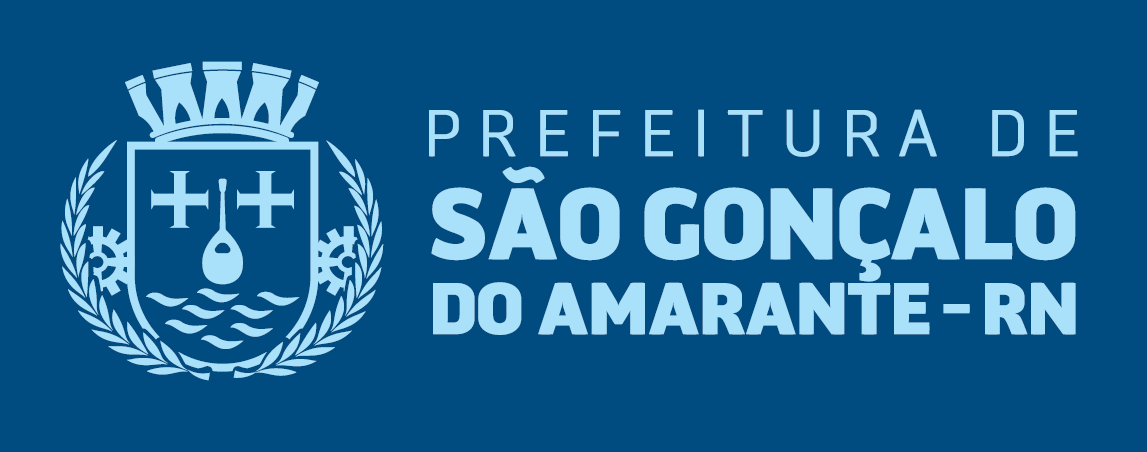 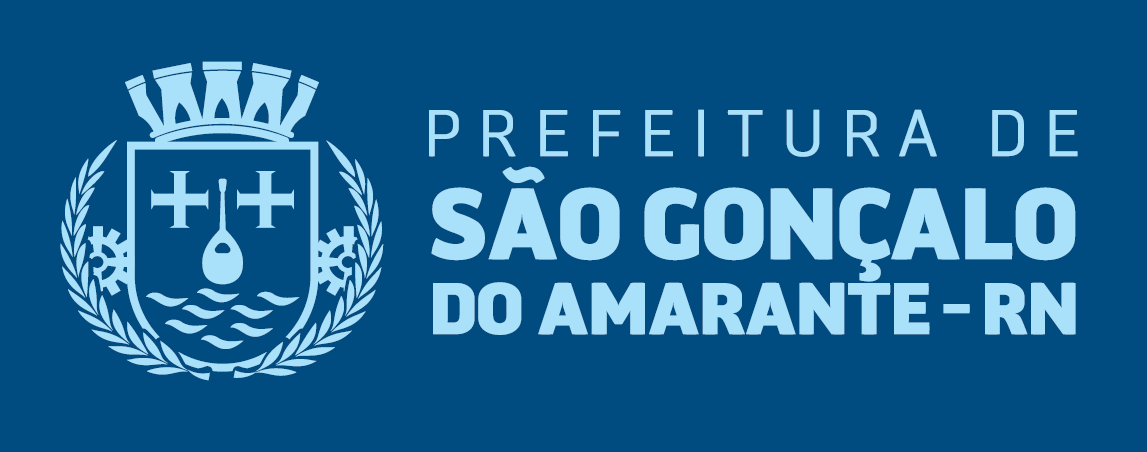 SECRETARIA MUNICIPAL DE MEIO AMBIENTE E URBANISMO                         PREFEITURA DE SÃO GONÇALO DO AMARANTE / RNSECRETARIA MUNICIPAL DE MEIO AMBIENTE E URBANISMO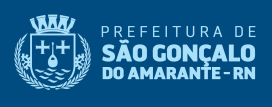 PREFEITURA DE SÃO GONÇALO DO AMARANTE / RNSECRETARIA MUNICIPAL DE MEIO AMBIENTE E URBANISMOPREFEITURA DE SÃO GONÇALO DO AMARANTE / RNSECRETARIA MUNICIPAL DE MEIO AMBIENTE E URBANISMOPREFEITURA DE SÃO GONÇALO DO AMARANTE / RNSECRETARIA MUNICIPAL DE MEIO AMBIENTE E URBANISMOPREFEITURA DE SÃO GONÇALO DO AMARANTE / RNSECRETARIA MUNICIPAL DE MEIO AMBIENTE E URBANISMOPREFEITURA DE SÃO GONÇALO DO AMARANTE / RNSECRETARIA MUNICIPAL DE MEIO AMBIENTE E URBANISMOPREFEITURA DE SÃO GONÇALO DO AMARANTE / RNSECRETARIA MUNICIPAL DE MEIO AMBIENTE E URBANISMOPREFEITURA DE SÃO GONÇALO DO AMARANTE / RNSECRETARIA MUNICIPAL DE MEIO AMBIENTE E URBANISMOPREFEITURA DE SÃO GONÇALO DO AMARANTE / RNSECRETARIA MUNICIPAL DE MEIO AMBIENTE E URBANISMOPREFEITURA DE SÃO GONÇALO DO AMARANTE / RNSECRETARIA MUNICIPAL DE MEIO AMBIENTE E URBANISMOPREFEITURA DE SÃO GONÇALO DO AMARANTE / RNSECRETARIA MUNICIPAL DE MEIO AMBIENTE E URBANISMO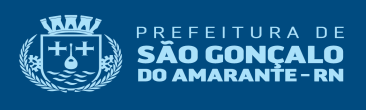 Secretaria de Meio Ambiente e UrbanismoSão Gonçalo do AmaranteSecretaria de Meio Ambiente e UrbanismoSão Gonçalo do AmaranteSecretaria de Meio Ambiente e UrbanismoSão Gonçalo do AmaranteSecretaria de Meio Ambiente e UrbanismoSão Gonçalo do AmaranteREQUERIMENTOREQUERIMENTOREQUERIMENTOREQUERIMENTOPROCESSO Nº _____________________________ASSINATURA:_____________________________FLS.:___________MATRÍCULA:________________PROCESSO Nº _____________________________ASSINATURA:_____________________________FLS.:___________MATRÍCULA:________________Secretaria de Meio Ambiente e UrbanismoSão Gonçalo do AmaranteSecretaria de Meio Ambiente e UrbanismoSão Gonçalo do AmaranteSecretaria de Meio Ambiente e UrbanismoSão Gonçalo do AmaranteSecretaria de Meio Ambiente e UrbanismoSão Gonçalo do AmaranteDATA: ___________/_____________/___________DATA: ___________/_____________/___________DATA: ___________/_____________/___________DATA: ___________/_____________/___________PROCESSO Nº _____________________________ASSINATURA:_____________________________FLS.:___________MATRÍCULA:________________PROCESSO Nº _____________________________ASSINATURA:_____________________________FLS.:___________MATRÍCULA:________________1º - IDETIFICAÇÃO DO REQUERENTE:1º - IDETIFICAÇÃO DO REQUERENTE:1º - IDETIFICAÇÃO DO REQUERENTE:1º - IDETIFICAÇÃO DO REQUERENTE:1º - IDETIFICAÇÃO DO REQUERENTE:1º - IDETIFICAÇÃO DO REQUERENTE:Fones: (    )                                      /Fones: (    )                                      /Fones: (    )                                      /Fones: (    )                                      /Nome/Razão Social:Nome/Razão Social:Nome/Razão Social:Nome/Razão Social:Nome/Razão Social:Nome/Razão Social:CPF/CNPJ:CPF/CNPJ:CPF/CNPJ:CPF/CNPJ:Endereço (Rua, Edifício, Apt. etc.):Endereço (Rua, Edifício, Apt. etc.):Endereço (Rua, Edifício, Apt. etc.):Endereço (Rua, Edifício, Apt. etc.):Endereço (Rua, Edifício, Apt. etc.):Endereço (Rua, Edifício, Apt. etc.):Endereço (Rua, Edifício, Apt. etc.):Endereço (Rua, Edifício, Apt. etc.):Endereço (Rua, Edifício, Apt. etc.):Endereço (Rua, Edifício, Apt. etc.):Bairro:Bairro:Bairro:Bairro:Bairro:CEP:Complemento:Complemento:Complemento:Complemento:Cidade:Cidade:Cidade:Cidade:Cidade:E-mail:E-mail:E-mail:E-mail:E-mail:2º- IDENTIFICAÇÃO DO EMPREENDIMENTO: 2º- IDENTIFICAÇÃO DO EMPREENDIMENTO: 2º- IDENTIFICAÇÃO DO EMPREENDIMENTO: 2º- IDENTIFICAÇÃO DO EMPREENDIMENTO: 2º- IDENTIFICAÇÃO DO EMPREENDIMENTO: 2º- IDENTIFICAÇÃO DO EMPREENDIMENTO: Fones: (   )                                       /Fones: (   )                                       /Fones: (   )                                       /Fones: (   )                                       /Endereço da obra:Endereço da obra:Endereço da obra:Endereço da obra:Endereço da obra:Endereço da obra:Bairro:Bairro:Bairro:Bairro:Cidade:Cidade:Cidade:Complemento:Complemento:Complemento:Complemento:Complemento:Complemento:Área Computável/Construída de acordo com ART:DO REQUERIMENTODO REQUERIMENTODO REQUERIMENTODO REQUERIMENTODO REQUERIMENTODO REQUERIMENTODO REQUERIMENTODO REQUERIMENTODO REQUERIMENTODO REQUERIMENTOTIPOASSUNTOASSUNTOASSUNTOASSUNTOASSUNTOASSUNTOASSUNTOASSUNTOASSUNTO          Residencial unifamiliar;        Multifamiliar; jjçjçjjj                                                Alvará de Construção;Alvará de Construção;Alvará de Construção;Alvará de Construção;Alvará de Construção;Alvará de Demolição/ Reforma;          Residencial unifamiliar;        Multifamiliar; jjçjçjjj                                                Legalização;Legalização;Legalização;Legalização;Legalização;2ª via de documento;          Residencial unifamiliar;        Multifamiliar; jjçjçjjj                                                Característica e Habite-se;Característica e Habite-se;Característica e Habite-se;Característica e Habite-se;Característica e Habite-se;Alvará de Ampliação;          Residencial unifamiliar;        Multifamiliar; jjçjçjjj                                                Mudança de titularidade;Mudança de titularidade;Mudança de titularidade;Mudança de titularidade;Mudança de titularidade;Correção de documento;          Residencial unifamiliar;        Multifamiliar; jjçjçjjj                                                Consulta Prévia (Alvará, Loteamento, Desmembramento ou Remembramento);Consulta Prévia (Alvará, Loteamento, Desmembramento ou Remembramento);Consulta Prévia (Alvará, Loteamento, Desmembramento ou Remembramento);Consulta Prévia (Alvará, Loteamento, Desmembramento ou Remembramento);Consulta Prévia (Alvará, Loteamento, Desmembramento ou Remembramento);Consulta Prévia (Alvará, Loteamento, Desmembramento ou Remembramento);Consulta Prévia (Alvará, Loteamento, Desmembramento ou Remembramento);Consulta Prévia (Alvará, Loteamento, Desmembramento ou Remembramento);         Comercial; jjjjçjjjjjjjjjjjjj      Industrial;      jjçjçjjj                                                          Uso Misto; kkkkkkkk               Residencial Unifamiliar em ZPA ou Multifamiliar.     Alvará de Construção;Alvará de Construção;Alvará de Construção;Alvará de Construção;Alvará de Construção;2ª Via de Documento;                                                        Comercial; jjjjçjjjjjjjjjjjjj      Industrial;      jjçjçjjj                                                          Uso Misto; kkkkkkkk               Residencial Unifamiliar em ZPA ou Multifamiliar.     Legalização;Legalização;Legalização;Legalização;Legalização;Certidão de Loteamento;         Comercial; jjjjçjjjjjjjjjjjjj      Industrial;      jjçjçjjj                                                          Uso Misto; kkkkkkkk               Residencial Unifamiliar em ZPA ou Multifamiliar.     Alvará de Demolição/ Reforma;Alvará de Demolição/ Reforma;Alvará de Demolição/ Reforma;Alvará de Demolição/ Reforma;Alvará de Demolição/ Reforma;Certidão de Limites e Confrontantes;         Comercial; jjjjçjjjjjjjjjjjjj      Industrial;      jjçjçjjj                                                          Uso Misto; kkkkkkkk               Residencial Unifamiliar em ZPA ou Multifamiliar.     Característica e Habite-se;Característica e Habite-se;Característica e Habite-se;Característica e Habite-se;Característica e Habite-se;Correção de documento;         Comercial; jjjjçjjjjjjjjjjjjj      Industrial;      jjçjçjjj                                                          Uso Misto; kkkkkkkk               Residencial Unifamiliar em ZPA ou Multifamiliar.     Certidão de Retificação de Área;                                                                 Certidão de Retificação de Área;                                                                 Certidão de Retificação de Área;                                                                 Certidão de Retificação de Área;                                                                 Certidão de Retificação de Área;                                                                 Prorrogação de Alvará;         Comercial; jjjjçjjjjjjjjjjjjj      Industrial;      jjçjçjjj                                                          Uso Misto; kkkkkkkk               Residencial Unifamiliar em ZPA ou Multifamiliar.     Certidão de Desmembramento / Remembramento;Certidão de Desmembramento / Remembramento;Certidão de Desmembramento / Remembramento;Certidão de Desmembramento / Remembramento;Certidão de Desmembramento / Remembramento;Mudança de Titularidade;                                          Comercial; jjjjçjjjjjjjjjjjjj      Industrial;      jjçjçjjj                                                          Uso Misto; kkkkkkkk               Residencial Unifamiliar em ZPA ou Multifamiliar.     Consultar Prévia (Alvará, Loteamento, Desmembramento ou Remembramento);Consultar Prévia (Alvará, Loteamento, Desmembramento ou Remembramento);Consultar Prévia (Alvará, Loteamento, Desmembramento ou Remembramento);Consultar Prévia (Alvará, Loteamento, Desmembramento ou Remembramento);Consultar Prévia (Alvará, Loteamento, Desmembramento ou Remembramento);Consultar Prévia (Alvará, Loteamento, Desmembramento ou Remembramento);Consultar Prévia (Alvará, Loteamento, Desmembramento ou Remembramento);Consultar Prévia (Alvará, Loteamento, Desmembramento ou Remembramento);Outros________________________________________________________________________________________________________________________________________________________________________________________________________________________________________________________________________________________________________________________________________________________________________________________________________________________________________________________________________________________________________________________________________________________________________________________________________________________________________________________________________________________________________________________________________________________________________________________________ASSINATURA DO INTERESSADO: _________________________________________________________________________________________________CPF: __________.__________. __________ - __________SEMURB: APTO PARA ABERTURA DO PROCESSO DE Nº ____________________________________, em __________de____________________de__________.(Assinatura do Servidor)      _____________________________________________________                                 Matrícula___________*Eu____________________________________________________________________________________________________autorizo, desde já, o (a) Sr.(a):  ___________________________________________________________________________________________ portador (a) do CPF de nº _______________________________ , a me representar, perante esta secretaria, para todos os assuntos relacionados a tramitação e andamento deste referido processo.                                                                                                                                                                  *Nota: Apresentar cópia do RG e CPF do representante.APTO PARA ABERTURA DO PROCESSO Nº _______________________________São Gonçalo do Amarante, ____________de____________________de_____________.Assinatura do Servidor __________________________________________________.                         Matrícula___________AVENIDA ENG. ROBERTO BEZERRA FREIRE Nº 1000 – SANTO ANTONIO DO POTENGISÃO GONCALO DO AMARANTE – RN – CEP 59.290-000 – TEL. (84) 3278-2509WWW.SAOGONCALO.RN.GOV.BRDOCUMENTAÇÃO NECESSÁRIA PARA ABERTURA DE PROCESSOS NO SETOR DE URBANISMO NA SEGUINTE ORDEM:      Pág. 01/02DOCUMENTAÇÃO NECESSÁRIA PARA ABERTURA DE PROCESSOS NO SETOR DE URBANISMO NA SEGUINTE ORDEM:      Pág. 01/02ALVARÁ DE CONSTRUÇÃO:ALVARÁ DE CONSTRUÇÃO:01 (uma) via do Requerimento (formulário preenchido e assinado) com reconhecimento de firma do 1º Ofício de SGA;01 (uma) via do Checkin List referente ao processo;01 (uma) cópia Termo de esgotamento sanitário (preenchido e assinado) com reconhecimento de firma do 1º Ofício de SGA;02 (duas) cópias da Escritura Pública do terreno com registro no 1º Ofício de SGA ou Contrato de compra e venda acompanhado da escritura ou certidão de registro do titular anterior, termo de quitação e autorização de construção com os devidos reconhecimentos de firma no 1º ofício de SGA, e caso os lotes ainda não sejam remembrados/desmembrados será exigido a certidão de remembramento/desmembramento ou protocolo de entrada destes emitido pela SEMURB/SGA, (PESSOA JURÍDICA) - 02 (duas) cópias  do CNPJ, Contrato social, aditivos, RG e CPF do representante legal;(PESSOA FÍSICA)      - 02 (duas) cópias do RG e CPF do proprietário; 01 (uma) cópia da certidão negativa de tributos municipais (CND);01 (uma) via original do Memorial descritivo (para construções com área acima de 80,00m²);01 (uma) via original da ART ou RRT de Projeto e Execução registrada no CREA/RN ou CAU/RN junto com a cópia do comprovante de pagamento ou autenticidade;01 (uma) cópia autenticada da viabilidade e 01 (uma) via do projeto hidrossanitário carimbado e aprovado, ambos pelo SAAE ou CAERN;01 (um) CD com arquivo em CAD (formato DWG) do projeto arquitetônico e do memorial descritivo (para o memorial, somente para imóveis com áreas construídas maiores que 80,00m²);03 (três) jogos do Projeto arquitetônico completo, devidamente assinado pelo Proprietário, Responsável Técnico pela execução e Autor do Projeto (no caso de USO NÃO RESIDENCIAL OU RESIDENCIAL MULTIFAMILIAR acima de 150,00 m², com acesso único e com área de lazer coberta, o empreendedor deverá apresentar o projeto aprovado pelo Corpo de Bombeiros);01 (uma) via do boleto para pagamento de alvará de construção e 01 (uma) via do comprovante de pagamento;NOTA 1: Para Residencial Multifamiliar a partir de 10 unidades (condomínio) e imóveis que sejam caracterizados por outro tipo de categoria que diferenciem de residências unifamiliares (edifício, bloco de apartamento etc ), para ambos, será exigido a Licença Ambiental + projeto aprovado;NOTA 2: Para usos e atividades que necessitem de licença ambiental será exigido também a Licença de Instalação (LI) + projeto aprovado;CARACTERÍSTICA E HABITE-SECARACTERÍSTICA E HABITE-SE01 (uma) via do Requerimento (formulário preenchido e assinado) com reconhecimento de firma do 1º Ofício de SGA;01 (uma) via do Checkin List referente ao processo;02 (duas) cópias autenticadas da Escritura Pública do terreno com registro no 1º Ofício de SGA;(PESSOA JURÍDICA) - 02 (duas) cópias autenticadas do CNPJ, Contrato social, aditivos, RG e CPF do representante legal;(PESSOA FÍSICA)      - 02 (duas) cópias autenticadas do RG e CPF do proprietário;01 (uma) cópia da certidão negativa de tributos municipais (CND);01 (uma) cópia autenticada do ISS pago;01 (uma) cópia autenticada do Alvará de construção emitido pela SEMURB SGA;01 (uma) cópia autenticada do jogo de Projeto Completo, aprovado e carimbado pela SEMURB SGA;01 (uma) cópia autenticada ou 01 (uma) via original da ART ou RRT de projeto e execução;01 (uma) cópia autenticada ou 01 (uma) via original do quadro da ABNT (Acima de 02 (duas) casas);01 (uma) cópia autenticada do Habite-se emitido pelo Corpo de Bombeiro casos de USO NÃO RESIDENCIAL OU RESIDENCIAL MULTIFAMILIAR, nesse último, caso o empreendimento tenha área construída acima de 150,00 m², com acesso único e possua área de lazer coberta;01 (uma) via do boleto para pagamento de característica e habite-se e 01 (uma) via do comprovante de pagamento;NOTA 1: Habite-se do Corpo de Bombeiro é exigido para RESIDENCIAL MULTIFAMILIAR com mais de 150,00m² de área construída, com acesso único e que possua área de lazer coberta; e para USO NÃO RESIDENCIAL dependendo da atividade e do uso adotado;LEGALIZAÇÃOLEGALIZAÇÃO01 (uma) via do Requerimento (formulário preenchido e assinado) com reconhecimento de firma do 1º Ofício de SGA;01 (uma) via do Checkin List referente ao processo;02 (duas) cópias autenticadas da Escritura Pública do terreno com registro no 1º Ofício de SGA;(PESSOA JURÍDICA) - 02 (duas) cópias autenticadas do CNPJ, Contrato social, aditivos, RG e CPF do representante legal;(PESSOA FÍSICA)      - 02 (duas) cópias do RG e CPF do proprietário;01 (uma) cópia da certidão negativa de tributos municipais (CND);01 (uma) via original da ART ou RRT de levantamento e vistoria registrada no CREA/RN ou CAU/RN, com comprovante de pagamento ou autenticidade;01 (uma) via original do relatório de vistoria (laudo), assinada pelo profissional competente, com todas as características do imóvel, atestando as condições de habitabilidade de acordo com o projeto apresentado;03 (três) jogos do Projeto de Levantamento Arquitetônico Completo, assinados pelo Proprietário, Responsável Técnico pelo Levantamento; (no caso de USO NÃO RESIDENCIAL OU RESIDENCIAL MULTIFAMILIAR acima de 150,00 m², com acesso único e com área de lazer coberta, o empreendedor deverá apresentar o projeto aprovado pelo Corpo de Bombeiros);01 (uma) via do boleto para pagamento de alvará de construção, característica e habite-se e 01 (uma) via do comprovante de pagamento;NOTA 1: Para usos e atividades que necessitem de licença ambiental será exigido também a Licença de Instalação (LI) + projeto aprovado;NOTA 1: Para usos e atividades que necessitem de licença ambiental será exigido também a Licença de Instalação (LI) + projeto aprovado;CERTIDÃO DE DESMEMBRAMENTO /   REMEMBRAMENTOCERTIDÃO DE DESMEMBRAMENTO /   REMEMBRAMENTO01 (uma) via do Requerimento (formulário preenchido e assinado) com reconhecimento de firma do 1º Ofício de SGA;01 (uma) via do Checkin List referente ao processo;02 (duas) cópias autenticadas da Escritura Pública do terreno com registro no 1º Ofício de SGA;(PESSOA JURÍDICA) - 02 (duas) cópias autenticadas do CNPJ, Contrato social, aditivos, RG e CPF do representante legal;(PESSOA FÍSICA)      - 02 (duas) cópias do RG e CPF do proprietário;01 (uma) cópia da certidão negativa de tributos municipais (CND);01 (uma) via original da ART ou RRT de desmembramento / remembramento registrada no CREA/RN ou CAU/RN, com comprovante de pagamento ou autenticidade;03 (três) jogos do Projeto de Desmembramento ou Remembramento da área, devidamente assinados pelo Proprietário e Responsável Técnico;01 (um) CD com arquivo em CAD (formato DWG) do Projeto do Desmembramento ou Remembramento, acompanhado do memorial descritivo para empreendimentos de até 5.000,00m² (cinco mil metros quadrados) de área de terreno total, e caso o terreno seja acima de 5.000,00 m², o empreendedor deverá apresentar o projeto e juntamente com o arquivo em coordenadas e azimutes por fins de cálculo de área;01 (uma) via do boleto para pagamento de desmembramento ou remembramento e 01 (uma) via do comprovante de pagamento;NOTA 1 : O Projeto de Desmembramento e/ou Remembramento apresentado pelo interessado, deverá ser descritos nas situações: de acordo com a escritura (situação atual) e situação de área Desmembrada e/ou Remembrada (situação desejada), onde todos os limites e confrontantes devem conciliar com o registro do imóvel.NOTA 1 : O Projeto de Desmembramento e/ou Remembramento apresentado pelo interessado, deverá ser descritos nas situações: de acordo com a escritura (situação atual) e situação de área Desmembrada e/ou Remembrada (situação desejada), onde todos os limites e confrontantes devem conciliar com o registro do imóvel.CERTIDÃO DE LOTEAMENTOCERTIDÃO DE LOTEAMENTO01 (uma) via do Requerimento (formulário preenchido e assinado) com reconhecimento de firma do 1º Ofício de SGA;01 (uma) via do Checkin List referente ao processo;02 (duas) cópias autenticadas da Escritura Pública do terreno com registro no 1º Oficio de SGA;(PESSOA JURÍDICA) - 02 (duas) cópias autenticadas do CNPJ, Contrato social, aditivos, RG e CPF do representante legal;(PESSOA FÍSICA)      - 02 (duas) cópias do RG e CPF do proprietário;01 (uma) cópia da certidão negativa de tributos municipais (CND);01 (uma) via da Licença Ambiental emitida pela SEMURB ou SEMURB + projeto aprovado;01 (uma) via da ART ou RRT de parcelamento do solo (Loteamento) registrada no CREA/RN ou CAU/RN, com comprovante de pagamento ou autenticidade;01 (uma) cópia autenticada da viabilidade e 01 (uma) via do projeto hidrossanitário carimbado e aprovado, ambos pelo SAAE ou CAERN;03(três) jogos do Memorial Descritivo, devidamente assinados pelo responsável técnico pelo projeto, pela execução da obra e pelo proprietário;01 (um) Arquivo eletrônico do Projeto Gráfico, georeferenciado no sistema UTM, Datum horizontal SAD-69, em CD-ROM, com identificação do loteador responsável técnico e localização do Loteamento;03 (três) jogos do Projeto Urbanístico Completo do LOTEAMENTO, devidamente assinado pelo Proprietário, Responsável Técnico pela execução e Autor do Projeto;01 (uma) via do boleto para pagamento da certidão de loteamento e 01 (uma) via do comprovante de pagamento;CONSULTA PRÉVIA – ALVARÁ DE CONSTRUÇÃO, CERTIDÃO DE LOTEAMENTO, DESMEMBRAMENTO OU REMEMBRAMENTOCONSULTA PRÉVIA – ALVARÁ DE CONSTRUÇÃO, CERTIDÃO DE LOTEAMENTO, DESMEMBRAMENTO OU REMEMBRAMENTO01 (uma) via do Requerimento (formulário preenchido e assinado) com reconhecimento de firma do 1º Ofício de SGA;01 (uma) via do Checkin List referente ao processo;02 (duas) cópias da Escritura Pública do terreno com registro no 1º Ofício de SGA ou Contrato de compra e venda acompanhado da escritura ou certidão de registro do titular anterior, termo de quitação e autorização de construção com os devidos reconhecimentos de firma no 1º ofício de SGA;02 (duas) cópias autenticadas do RG e CPF do proprietário02 (dois) jogos do Projeto Arquitetônico/Loteamento/Desmembramento/Remembramento, devidamente assinados pelo Proprietário e Responsável Técnico;01 (uma) via do boleto para pagamento de consulta prévia e 01 (uma) via do comprovante de pagamento;NOTA 1 : Apenas a consulta prévia para Alvará de Construção não exige a escritura pública.NOTA 1 : Apenas a consulta prévia para Alvará de Construção não exige a escritura pública.CERTIDÃO DE RETIFICAÇÃO DE ÁREACERTIDÃO DE RETIFICAÇÃO DE ÁREA01 (uma) via do Requerimento (formulário preenchido e assinado) com reconhecimento de firma do 1º Ofício de SGA;01 (uma) via do Checkin List referente ao processo;02 (duas) cópias autenticadas da Escritura Pública do terreno com registro no 1º Ofício de SGA;(PESSOA JURÍDICA) - 02 (duas) cópias autenticadas do CNPJ, Contrato social, aditivos, RG e CPF do representante legal;(PESSOA FÍSICA)      - 02 (duas) cópias do RG e CPF do proprietário;01 (uma) via original da ART ou RRT de levantamento georreferenciado da área, registrada no CREA/RN ou CAU/RN, com comprovante de pagamento ou autenticidade;03(três) vias do Memorial Descritivo, devidamente assinado pelo responsável técnico pelo projeto, pela execução da obra e pelo proprietário;03 (três) jogos do Projeto do levantamento georreferenciado do imóvel, devidamente assinados pelo Proprietário e Responsável Técnico pelo levantamento;01 (uma) via do boleto para pagamento da certidão de retificação de área e 01 (uma) via do comprovante de pagamento;CERTIDÃO DE LIMITES E CONFROTANTESCERTIDÃO DE LIMITES E CONFROTANTES01 (uma) via do Requerimento (formulário preenchido e assinado) com reconhecimento de firma do 1º Ofício de SGA;01 (uma) via do Checkin List referente ao processo;02 (duas) cópias autenticadas da Escritura Pública do terreno com registro no 1º Ofício de SGA;(PESSOA JURÍDICA) - 02 (duas) cópias autenticadas do CNPJ, Contrato social, aditivos, RG e CPF do representante legal;(PESSOA FÍSICA)      - 02 (duas) cópias do RG e CPF do proprietário;01 (uma) via original da ART ou RRT de levantamento e vistoria registrada no CREA/RN ou CAU/RN, com comprovante de pagamento ou autenticidade;01 (uma) Planta de levantamento geoferenciado com coordenados dos vértices para emissão de certidão de limites e confrontantes e certidão de uso e ocupação;01 (um) Arquivo eletrônico do Projeto Gráfico, Georeferenciadono sistema UTM, Datum horizontal SAD-69, em CD-ROM, com identificação do proprietário responsável técnico e localização da área;01 (uma) via do boleto para pagamento da certidão de limites e confrontantes e 01 (uma) via do comprovante de pagamento;ALVARÁ DE AMPLIAÇÃO01 (uma) via do Requerimento (formulário preenchido e assinado) com reconhecimento de firma do 1º Ofício de SGA;01 (uma) via do Checkin List referente ao processo;02 (duas) cópias da Escritura Pública do terreno com registro no 1º Ofício de SGA ou Contrato de compra e venda acompanhado da escritura ou certidão de registro do titular anterior, termo de quitação e autorização de construção com os devidos reconhecimentos de firma no 1º ofício de SGA;(PESSOA JURÍDICA) - 02 (duas) cópias autenticadas do CNPJ, Contrato social, aditivos, RG e CPF do representante legal;(PESSOA FÍSICA)      - 02 (duas) cópias do RG e CPF do proprietário;01 (uma) cópia da certidão negativa de tributos municipais (CND);01 (uma) via original do Memorial descritivo (para ampliações acima de 30,00 m²);01 (uma) cópia autenticada do Alvará de construção emitido pela SEMURB SGA escritura com área construída averbada;01 (uma) via original da ART ou RRT de reforma registrada no CREA/RN ou CAU/RN, com comprovante de pagamento ou autenticidade;03 (três) jogos do Projeto arquitetônico completo, devidamente assinado pelo Proprietário, Responsável Técnico pela execução e Autor do Projeto (no caso de USO NÃO RESIDENCIAL OU RESIDENCIAL MULTIFAMILIAR acima de 150,00 m², com acesso único e com área de lazer coberta, o empreendedor deverá apresentar o projeto aprovado pelo Corpo de Bombeiros);01 (uma) via do boleto para pagamento do Alvará de ampliação e 01 (uma) via do comprovante de pagamento;ALVARÁ DE DEMOLIÇÃO/REFORMAALVARÁ DE DEMOLIÇÃO/REFORMA01 (uma) via do Requerimento (formulário preenchido e assinado) com reconhecimento de firma do 1º Ofício de SGA;01 (uma) via do Checkin List referente ao processo;02 (duas) cópias da Escritura Pública do terreno com registro no 1º Ofício de SGA ou Contrato de compra e venda acompanhado da escritura ou certidão de registro do titular anterior, termo de quitação e autorização de construção com os devidos reconhecimentos de firma no 1º ofício de SGA;(PESSOA JURÍDICA) - 02 (duas) cópias autenticadas do CNPJ, Contrato social, aditivos, RG e CPF do representante legal;(PESSOA FÍSICA)      - 02 (duas) cópias do RG e CPF do proprietário;01 (uma) cópia da certidão negativa de tributos municipais (CND);01 (uma) via original do Memorial descritivo (para demolições/reformas acima de 30,00 m²);01 (uma) cópia autenticada do Alvará de construção emitido pela SEMURB SGA escritura com área construída averbada;01 (uma) via original da ART ou RRT de demolição/reforma registrada no CREA/RN ou CAU/RN, com comprovante de pagamento ou autenticidade;03 (três) jogos do Projeto arquitetônico completo, devidamente assinado pelo Proprietário, Responsável Técnico pela execução e Autor do Projeto (no caso de USO NÃO RESIDENCIAL OU RESIDENCIAL MULTIFAMILIAR acima de 150,00 m², com acesso único e com área de lazer coberta, o empreendedor deverá apresentar o projeto aprovado pelo Corpo de Bombeiros);01 (uma) via do boleto para pagamento para Alvará de demolição/reforma e 01 (uma) via do comprovante de pagamento;01 (uma) via do programa de gerenciamento de resíduos sólidos do empreendimento devidamente assinado pelo proprietário e responsável técnico;NOTA 1: Quando o referido imóvel apresenta uma área averbada construída porém o proprietário não possui projeto carimbado; apresentar Projeto de Levantamento;NOTA 1: Quando o referido imóvel apresenta uma área averbada construída porém o proprietário não possui projeto carimbado; apresentar Projeto de Levantamento;MUDANÇA DE TITULARIDADEMUDANÇA DE TITULARIDADE01 (uma) via do Requerimento (formulário preenchido e assinado) com reconhecimento de firma do 1º Ofício de SGA;01 (uma) via do Checkin List referente ao processo;02 (duas) cópias da Escritura Pública do terreno com registro no 1º Ofício de SGA ou Contrato de compra e venda acompanhado da escritura ou certidão de registro do titular anterior, termo de quitação e autorização de construção com os devidos reconhecimentos de firma no 1º ofício de SGA;(PESSOA JURÍDICA) - 02 (duas) cópias autenticadas do CNPJ, Contrato social, aditivos, RG e CPF do representante legal;(PESSOA FÍSICA)      - 02 (duas) cópias do RG e CPF do proprietário;01 (uma) cópia da certidão negativa de tributos municipais (CND);01 (uma) via original do Memorial descritivo (de acordo com o aprovado);01 (uma) via original da ART ou RRT com a atividade descrita e registrada no CREA/RN ou CAU/RN, com comprovante de pagamento ou autenticidade;03 (três) jogos do Projeto arquitetônico completo, devidamente assinado pelo Proprietário, Responsável Técnico pela execução e Autor do Projeto (no caso de USO NÃO RESIDENCIAL OU RESIDENCIAL MULTIFAMILIAR acima de 150,00 m², com acesso único e com área de lazer coberta, o empreendedor deverá apresentar o projeto aprovado pelo Corpo de Bombeiros);01 (uma) via do boleto para pagamento para a determinada mudança de titularidade e 01 (uma) via do comprovante de pagamento;ATENÇÃO: Durante a análise processual, novos documentos podem ser solicitados a critério do analista.ATENÇÃO: Durante a análise processual, novos documentos podem ser solicitados a critério do analista.CHECK IN LISTCHECK IN LISTQTDALVARÁ DE CONSTRUÇÃO:01 (uma) via do Requerimento (formulário preenchido e assinado) com reconhecimento de firma do 1º Ofício de SGA;01 (uma) via do Checkin List referente ao processo;01 (uma) cópia Termo de esgotamento sanitário (preenchido e assinado) com reconhecimento de firma do 1º Ofício de SGA;02 (duas) cópias da Escritura Pública do terreno com registro no 1º Ofício de SGA ou Contrato de compra e venda acompanhado da escritura ou certidão de registro do titular anterior, termo de quitação e autorização de construção com os devidos reconhecimentos de firma no 1º ofício de SGA, e caso os lotes ainda não sejam remembrados/desmembrados será exigido a certidão de remembramento/desmembramento ou protocolo de entrada destes emitido pela SEMURB/SGA, (PESSOA JURÍDICA) - 02 (duas) cópias do CNPJ, Contrato social, aditivos, RG e CPF do representante legal;(PESSOA FÍSICA)      - 02 (duas) cópias do RG e CPF do proprietário; 01 (uma) cópia da certidão negativa de tributos municipais (CND);01 (uma) via original do Memorial descritivo (para construções com área acima de 80,00m²);01 (uma) via original da ART ou RRT de Projeto e Execução registrada no CREA/RN ou CAU/RN junto com a cópia do comprovante de pagamento ou autenticidade;01 (uma) cópia autenticada da viabilidade e 01 (uma) via do projeto hidrossanitário carimbado e aprovado, ambos pelo SAAE ou CAERN;01 (um) CD com arquivo em CAD (formato DWG) do projeto arquitetônico e do memorial descritivo (para o memorial, somente para imóveis com áreas construídas maiores que 80,00m²);03 (três) jogos do Projeto arquitetônico completo, devidamente assinado pelo Proprietário, Responsável Técnico pela execução e Autor do Projeto (no caso de USO NÃO RESIDENCIAL OU RESIDENCIAL MULTIFAMILIAR acima de 150,00 m², com acesso único e com área de lazer coberta, o empreendedor deverá apresentar o projeto aprovado pelo Corpo de Bombeiros);01 (uma) via do boleto para pagamento de alvará de construção e 01 (uma) via do comprovante de pagamento;NOTA 1: Para Residencial Multifamiliar a partir de 10 unidades (condomínio) e imóveis que sejam caracterizados por outro tipo de categoria que diferenciem de residências unifamiliares (edifício, bloco de apartamento etc ), para ambos, será exigido a Licença Ambiental + projeto aprovado;NOTA 2: Para usos e atividades que necessitem de licença ambiental será exigido também a Licença de Instalação (LI) + projeto aprovado;Nota 3: Durante a análise processual, novos documentos podem ser solicitados a critério do analista.Nota 4: Nos casos dos lotes ainda não remembrados/desmembrados (02 ou mais) será exigido a certidão de remembramento/desmemrbamento ou protocolo de entrada emitido pela SEMURB/SGA. NOTA 1: Para Residencial Multifamiliar a partir de 10 unidades (condomínio) e imóveis que sejam caracterizados por outro tipo de categoria que diferenciem de residências unifamiliares (edifício, bloco de apartamento etc ), para ambos, será exigido a Licença Ambiental + projeto aprovado;NOTA 2: Para usos e atividades que necessitem de licença ambiental será exigido também a Licença de Instalação (LI) + projeto aprovado;Nota 3: Durante a análise processual, novos documentos podem ser solicitados a critério do analista.Nota 4: Nos casos dos lotes ainda não remembrados/desmembrados (02 ou mais) será exigido a certidão de remembramento/desmemrbamento ou protocolo de entrada emitido pela SEMURB/SGA. CONFERIDO POR:Funcionário: _______________________________        Matrícula:____________São Gonçalo do Amarante, ____________de____________________de_______________.CONFERIDO POR:Funcionário: _______________________________        Matrícula:____________São Gonçalo do Amarante, ____________de____________________de_______________.AVENIDA ENG. ROBERTO BEZERRA FREIRE Nº 1000 – SANTO ANTONIO DO POTENGISÃO GONCALO DO AMARANTE – RN – CEP 59.290-000 – TEL. (84) 3278-2509 WWW.SAOGONCALO.RN.GOV.BRAVENIDA ENG. ROBERTO BEZERRA FREIRE Nº 1000 – SANTO ANTONIO DO POTENGISÃO GONCALO DO AMARANTE – RN – CEP 59.290-000 – TEL. (84) 3278-2509 WWW.SAOGONCALO.RN.GOV.BRCHECK IN LISTCHECK IN LISTQTDCARACTERÍRSTICA E HABITE-SE:01 (uma) via do Requerimento (formulário preenchido e assinado) com reconhecimento de firma do 1º Ofício de SGA;01 (uma) via do Checkin List referente ao processo;02 (duas) cópias autenticadas da Escritura Pública do terreno com registro no 1º Ofício de SGA;(PESSOA JURÍDICA) - 02 (duas) cópias autenticadas do CNPJ, Contrato social, aditivos, RG e CPF do representante legal;(PESSOA FÍSICA)      - 02 (duas) cópias autenticadas do RG e CPF do proprietário;01 (uma) cópia da certidão negativa de tributos municipais (CND);01 (uma) cópia autenticada do ISS pago;01 (uma) cópia autenticada do Alvará de construção emitido pela SEMURB SGA;01 (uma) cópia autenticada do jogo de Projeto Completo, aprovado e carimbado pela SEMURB SGA;01 (uma) cópia autenticada ou 01 (uma) via original da ART ou RRT de projeto e execução;01 (uma) cópia autenticada ou 01 (uma) via original do quadro da ABNT (Acima de 02 (duas) casas);01 (uma) cópia autenticada do Habite-se emitido pelo Corpo de Bombeiro casos de USO NÃO RESIDENCIAL OU RESIDENCIAL MULTIFAMILIAR, nesse último, caso o empreendimento tenha área construída acima de 150,00 m², com acesso único e possua área de lazer coberta;01 (uma) via do boleto para pagamento de característica e habite-se e 01 (uma) via do comprovante de pagamento;NOTA 1: Habite-se do Corpo de Bombeiro é exigido para RESIDENCIAL MULTIFAMILIAR com mais de 150,00m² de área construída, com acesso único e que possua área de lazer coberta; e para USO NÃO RESIDENCIAL dependendo da atividade e do uso adotado;NOTA 2: Durante a análise processual, novos documentos podem ser solicitados a critério do analistaNOTA 1: Habite-se do Corpo de Bombeiro é exigido para RESIDENCIAL MULTIFAMILIAR com mais de 150,00m² de área construída, com acesso único e que possua área de lazer coberta; e para USO NÃO RESIDENCIAL dependendo da atividade e do uso adotado;NOTA 2: Durante a análise processual, novos documentos podem ser solicitados a critério do analistaCONFERIDO POR:Funcionário: _______________________________        Matrícula:____________São Gonçalo do Amarante, ____________de____________________de_______________.CONFERIDO POR:Funcionário: _______________________________        Matrícula:____________São Gonçalo do Amarante, ____________de____________________de_______________.AVENIDA ENG. ROBERTO BEZERRA FREIRE Nº 1000 – SANTO ANTONIO DO POTENGISÃO GONCALO DO AMARANTE – RN – CEP 59.290-000 – TEL. (84) 3278-2509 WWW.SAOGONCALO.RN.GOV.BRAVENIDA ENG. ROBERTO BEZERRA FREIRE Nº 1000 – SANTO ANTONIO DO POTENGISÃO GONCALO DO AMARANTE – RN – CEP 59.290-000 – TEL. (84) 3278-2509 WWW.SAOGONCALO.RN.GOV.BRCHECK IN LISTCHECK IN LISTQTDLEGALIZAÇÃO:01 (uma) via do Requerimento (formulário preenchido e assinado) com reconhecimento de firma do 1º Ofício de SGA;01 (uma) via do Checkin List referente ao processo;02 (duas) cópias autenticadas da Escritura Pública do terreno com registro no 1º Ofício de SGA;(PESSOA JURÍDICA) - 02 (duas) cópias autenticadas do CNPJ, Contrato social, aditivos, RG e CPF do representante legal;(PESSOA FÍSICA)      - 02 (duas) cópias do RG e CPF do proprietário;01 (uma) cópia da certidão negativa de tributos municipais (CND);01 (uma) via original da ART ou RRT de levantamento e vistoria registrada no CREA/RN ou CAU/RN, com comprovante de pagamento ou autenticidade;01 (uma) via original do relatório de vistoria (laudo), assinada pelo profissional competente, com todas as características do imóvel, atestando as condições de habitabilidade de acordo com o projeto apresentado;03 (três) jogos do Projeto de Levantamento Arquitetônico Completo, assinados pelo Proprietário, Responsável Técnico pelo Levantamento; (no caso de USO NÃO RESIDENCIAL OU RESIDENCIAL MULTIFAMILIAR acima de 150,00 m², com acesso único e com área de lazer coberta, o empreendedor deverá apresentar o projeto aprovado pelo Corpo de Bombeiros);01 (uma) via do boleto para pagamento de alvará de construção, característica e habite-se e 01 (uma) via do comprovante de pagamento;01 (uma) via do Requerimento (formulário preenchido e assinado) com reconhecimento de firma do 1º Ofício de SGA;01 (uma) via do Checkin List referente ao processo;02 (duas) cópias autenticadas da Escritura Pública do terreno com registro no 1º Ofício de SGA;NOTA 1: Habite-se do Corpo de Bombeiro é exigido para RESIDENCIAL MULTIFAMILIAR com mais de 150,00m² de área construída, com acesso único e que possua área de lazer coberta; e para USO NÃO RESIDENCIAL dependendo da atividade e do uso adotado;NOTA 2: Durante a análise processual, novos documentos podem ser solicitados a critério do analistaNOTA 1: Habite-se do Corpo de Bombeiro é exigido para RESIDENCIAL MULTIFAMILIAR com mais de 150,00m² de área construída, com acesso único e que possua área de lazer coberta; e para USO NÃO RESIDENCIAL dependendo da atividade e do uso adotado;NOTA 2: Durante a análise processual, novos documentos podem ser solicitados a critério do analistaCONFERIDO POR:Funcionário: _______________________________        Matrícula:____________São Gonçalo do Amarante, ____________de____________________de_______________.CONFERIDO POR:Funcionário: _______________________________        Matrícula:____________São Gonçalo do Amarante, ____________de____________________de_______________.AVENIDA ENG. ROBERTO BEZERRA FREIRE Nº 1000 – SANTO ANTONIO DO POTENGISÃO GONCALO DO AMARANTE – RN – CEP 59.290-000 – TEL. (84) 3278-2509 WWW.SAOGONCALO.RN.GOV.BRAVENIDA ENG. ROBERTO BEZERRA FREIRE Nº 1000 – SANTO ANTONIO DO POTENGISÃO GONCALO DO AMARANTE – RN – CEP 59.290-000 – TEL. (84) 3278-2509 WWW.SAOGONCALO.RN.GOV.BRCHECK IN LISTCHECK IN LISTQTDCERTIDÃO DE DESMEMBRAMENTO /   REMEMBRAMENTO01 (uma) via do Requerimento (formulário preenchido e assinado) com reconhecimento de firma do 1º Ofício de SGA;01 (uma) via do Checkin List referente ao processo;02 (duas) cópias autenticadas da Escritura Pública do terreno com registro no 1º Ofício de SGA;(PESSOA JURÍDICA) - 02 (duas) cópias autenticadas do CNPJ, Contrato social, aditivos, RG e CPF do representante legal;(PESSOA FÍSICA)      - 02 (duas) cópias do RG e CPF do proprietário;01 (uma) cópia da certidão negativa de tributos municipais (CND);01 (uma) via original da ART ou RRT de desmembramento / remembramento registrada no CREA/RN ou CAU/RN, com comprovante de pagamento ou autenticidade;03 (três) jogos do Projeto de Desmembramento ou Remembramento da área, devidamente assinados pelo Proprietário e Responsável Técnico;01 (um) CD com arquivo em CAD (formato DWG) do Projeto do Desmembramento ou Remembramento, acompanhado do memorial descritivo para empreendimentos de até 5.000,00m² (cinco mil metros quadrados) de área de terreno total, e caso o terreno seja acima de 5.000,00 m², o empreendedor deverá apresentar o projeto e juntamente com o arquivo em coordenadas e azimutes por fins de cálculo de área;01 (uma) via do boleto para pagamento de desmembramento ou remembramento e 01 (uma) via do comprovante de pagamento;NOTA 1: O Projeto de Desmembramento e/ou Remembramento apresentado pelo interessado, deverá ser descritos nas situações: de acordo com a escritura (situação atual) e situação de área Desmembrada e/ou Remembrada (situação desejada), onde todos os limites e confrontantes devem conciliar com o registro do imóvel.;NOTA 2: Durante a análise processual, novos documentos podem ser solicitados a critério do analista.NOTA 1: O Projeto de Desmembramento e/ou Remembramento apresentado pelo interessado, deverá ser descritos nas situações: de acordo com a escritura (situação atual) e situação de área Desmembrada e/ou Remembrada (situação desejada), onde todos os limites e confrontantes devem conciliar com o registro do imóvel.;NOTA 2: Durante a análise processual, novos documentos podem ser solicitados a critério do analista.CONFERIDO POR:Funcionário: _______________________________        Matrícula:____________São Gonçalo do Amarante, ____________de____________________de_______________.CONFERIDO POR:Funcionário: _______________________________        Matrícula:____________São Gonçalo do Amarante, ____________de____________________de_______________.AVENIDA ENG. ROBERTO BEZERRA FREIRE Nº 1000 – SANTO ANTONIO DO POTENGISÃO GONCALO DO AMARANTE – RN – CEP 59.290-000 – TEL. (84) 3278-2509 WWW.SAOGONCALO.RN.GOV.BRAVENIDA ENG. ROBERTO BEZERRA FREIRE Nº 1000 – SANTO ANTONIO DO POTENGISÃO GONCALO DO AMARANTE – RN – CEP 59.290-000 – TEL. (84) 3278-2509 WWW.SAOGONCALO.RN.GOV.BRCHECK IN LISTCHECK IN LISTQTDCERTIDÃO DE LOTEAMENTO01 (uma) via do Requerimento (formulário preenchido e assinado) com reconhecimento de firma do 1º Ofício de SGA;01 (uma) via do Checkin List referente ao processo;02 (duas) cópias autenticadas da Escritura Pública do terreno com registro no 1º Oficio de SGA;(PESSOA JURÍDICA) - 02 (duas) cópias autenticadas do CNPJ, Contrato social, aditivos, RG e CPF do representante legal;(PESSOA FÍSICA)      - 02 (duas) cópias do RG e CPF do proprietário;01 (uma) cópia da certidão negativa de tributos municipais (CND);01 (uma) via da Licença Ambiental emitida pela SEMURB ou SEMURB + projeto aprovado;01 (uma) via da ART ou RRT de parcelamento do solo (Loteamento) registrada no CREA/RN ou CAU/RN, com comprovante de pagamento ou autenticidade;01 (uma) cópia autenticada da viabilidade e 01 (uma) via do projeto hidrossanitário carimbado e aprovado, ambos pelo SAAE ou CAERN;03(três) jogos do Memorial Descritivo, devidamente assinados pelo responsável técnico pelo projeto, pela execução da obra e pelo proprietário;01 (um) Arquivo eletrônico do Projeto Gráfico, georeferenciado no sistema UTM, Datum horizontal SAD-69, em CD-ROM, com identificação do loteador responsável técnico e localização do Loteamento;03 (três) jogos do Projeto Urbanístico Completo do LOTEAMENTO, devidamente assinado pelo Proprietário, Responsável Técnico pela execução e Autor do Projeto;01 (uma) via do boleto para pagamento da certidão de loteamento e 01 (uma) via do comprovante de pagamento;NOTA 1: Durante a análise processual, novos documentos podem ser solicitados a critério do analista.NOTA 1: Durante a análise processual, novos documentos podem ser solicitados a critério do analista.CONFERIDO POR:Funcionário: _______________________________        Matrícula:____________São Gonçalo do Amarante, ____________de____________________de_______________.CONFERIDO POR:Funcionário: _______________________________        Matrícula:____________São Gonçalo do Amarante, ____________de____________________de_______________.AVENIDA ENG. ROBERTO BEZERRA FREIRE Nº 1000 – SANTO ANTONIO DO POTENGISÃO GONCALO DO AMARANTE – RN – CEP 59.290-000 – TEL. (84) 3278-2509 WWW.SAOGONCALO.RN.GOV.BRAVENIDA ENG. ROBERTO BEZERRA FREIRE Nº 1000 – SANTO ANTONIO DO POTENGISÃO GONCALO DO AMARANTE – RN – CEP 59.290-000 – TEL. (84) 3278-2509 WWW.SAOGONCALO.RN.GOV.BRCHECK IN LISTCHECK IN LISTQTDCONSULTA PRÉVIA – ALVARÁ DE CONSTRUÇÃO, CERTIDÃO DE LOTEAMENTO, DESMEMBRAMENTO OU REMEMBRAMENTO01 (uma) via do Requerimento (formulário preenchido e assinado) com reconhecimento de firma do 1º Ofício de SGA;01 (uma) via do Checkin List referente ao processo;02 (duas) cópias da Escritura Pública do terreno com registro no 1º Ofício de SGA ou Contrato de compra e venda acompanhado da escritura ou certidão de registro do titular anterior, termo de quitação e autorização de construção com os devidos reconhecimentos de firma no 1º ofício de SGA;02 (duas) cópias autenticadas do RG e CPF do proprietário02 (dois) jogos do Projeto Arquitetônico/Loteamento/Desmembramento/Remembramento, devidamente assinados pelo Proprietário e Responsável Técnico;01 (uma) via do boleto para pagamento de consulta prévia e 01 (uma) via do comprovante de pagamento;NOTA 1: Apenas a consulta prévia para Alvará de Construção não exige a escritura pública;NOTA 2: Durante a análise processual, novos documentos podem ser solicitados a critério do analista.NOTA 1: Apenas a consulta prévia para Alvará de Construção não exige a escritura pública;NOTA 2: Durante a análise processual, novos documentos podem ser solicitados a critério do analista.CONFERIDO POR:Funcionário: _______________________________        Matrícula:____________São Gonçalo do Amarante, ____________de____________________de_______________.CONFERIDO POR:Funcionário: _______________________________        Matrícula:____________São Gonçalo do Amarante, ____________de____________________de_______________.AVENIDA ENG. ROBERTO BEZERRA FREIRE Nº 1000 – SANTO ANTONIO DO POTENGISÃO GONCALO DO AMARANTE – RN – CEP 59.290-000 – TEL. (84) 3278-2509 WWW.SAOGONCALO.RN.GOV.BRAVENIDA ENG. ROBERTO BEZERRA FREIRE Nº 1000 – SANTO ANTONIO DO POTENGISÃO GONCALO DO AMARANTE – RN – CEP 59.290-000 – TEL. (84) 3278-2509 WWW.SAOGONCALO.RN.GOV.BRCHECK IN LISTCHECK IN LISTQTDCERTIDÃO DE RETIFICAÇÃO DE ÁREA01 (uma) via do Requerimento (formulário preenchido e assinado) com reconhecimento de firma do 1º Ofício de SGA;01 (uma) via do Checkin List referente ao processo;02 (duas) cópias autenticadas da Escritura Pública do terreno com registro no 1º Ofício de SGA;(PESSOA JURÍDICA) - 02 (duas) cópias autenticadas do CNPJ, Contrato social, aditivos, RG e CPF do representante legal;(PESSOA FÍSICA)      - 02 (duas) cópias do RG e CPF do proprietário;01 (uma) via original da ART ou RRT de levantamento georreferenciado da área, registrada no CREA/RN ou CAU/RN, com comprovante de pagamento ou autenticidade;03(três) vias do Memorial Descritivo, devidamente assinado pelo responsável técnico pelo projeto, pela execução da obra e pelo proprietário;03 (três) jogos do Projeto do levantamento georreferenciado do imóvel, devidamente assinados pelo Proprietário e Responsável Técnico pelo levantamento;01 (uma) via do boleto para pagamento da certidão de retificação de área e 01 (uma) via do comprovante de pagamento;NOTA 1: Durante a análise processual, novos documentos podem ser solicitados a critério do analista.NOTA 1: Durante a análise processual, novos documentos podem ser solicitados a critério do analista.CONFERIDO POR:Funcionário: _______________________________        Matrícula:____________São Gonçalo do Amarante, ____________de____________________de_______________.CONFERIDO POR:Funcionário: _______________________________        Matrícula:____________São Gonçalo do Amarante, ____________de____________________de_______________.AVENIDA ENG. ROBERTO BEZERRA FREIRE Nº 1000 – SANTO ANTONIO DO POTENGISÃO GONCALO DO AMARANTE – RN – CEP 59.290-000 – TEL. (84) 3278-2509 WWW.SAOGONCALO.RN.GOV.BRAVENIDA ENG. ROBERTO BEZERRA FREIRE Nº 1000 – SANTO ANTONIO DO POTENGISÃO GONCALO DO AMARANTE – RN – CEP 59.290-000 – TEL. (84) 3278-2509 WWW.SAOGONCALO.RN.GOV.BRCHECK IN LISTCHECK IN LISTQTDCERTIDÃO DE LIMITES E CONFRONTANTES01 (uma) via do Requerimento (formulário preenchido e assinado) com reconhecimento de firma do 1º Ofício de SGA;01 (uma) via do Checkin List referente ao processo;02 (duas) cópias autenticadas da Escritura Pública do terreno com registro no 1º Ofício de SGA;(PESSOA JURÍDICA) - 02 (duas) cópias autenticadas do CNPJ, Contrato social, aditivos, RG e CPF do representante legal;(PESSOA FÍSICA)      - 02 (duas) cópias do RG e CPF do proprietário;01 (uma) via original da ART ou RRT de levantamento e vistoria registrada no CREA/RN ou CAU/RN, com comprovante de pagamento ou autenticidade;01 (uma) Planta de levantamento geoferenciado com coordenados dos vértices para emissão de certidão de limites e confrontantes e certidão de uso e ocupação;01 (um) Arquivo eletrônico do Projeto Gráfico, Georeferenciadono sistema UTM, Datum horizontal SAD-69, em CD-ROM, com identificação do proprietário responsável técnico e localização da área;01 (uma) via do boleto para pagamento da certidão de limites e confrontantes e 01 (uma) via do comprovante de pagamento;NOTA 1: Durante a análise processual, novos documentos podem ser solicitados a critério do analista.NOTA 1: Durante a análise processual, novos documentos podem ser solicitados a critério do analista.CONFERIDO POR:Funcionário: _______________________________        Matrícula:____________São Gonçalo do Amarante, ____________de____________________de_______________.CONFERIDO POR:Funcionário: _______________________________        Matrícula:____________São Gonçalo do Amarante, ____________de____________________de_______________.AVENIDA ENG. ROBERTO BEZERRA FREIRE Nº 1000 – SANTO ANTONIO DO POTENGISÃO GONCALO DO AMARANTE – RN – CEP 59.290-000 – TEL. (84) 3278-2509 WWW.SAOGONCALO.RN.GOV.BRAVENIDA ENG. ROBERTO BEZERRA FREIRE Nº 1000 – SANTO ANTONIO DO POTENGISÃO GONCALO DO AMARANTE – RN – CEP 59.290-000 – TEL. (84) 3278-2509 WWW.SAOGONCALO.RN.GOV.BRCHECK IN LISTCHECK IN LISTQTDCERTIDÃO DE AMPLIAÇÃO01 (uma) via do Requerimento (formulário preenchido e assinado) com reconhecimento de firma do 1º Ofício de SGA;01 (uma) via do Checkin List referente ao processo;02 (duas) cópias da Escritura Pública do terreno com registro no 1º Ofício de SGA ou Contrato de compra e venda acompanhado da escritura ou certidão de registro do titular anterior, termo de quitação e autorização de construção com os devidos reconhecimentos de firma no 1º ofício de SGA;(PESSOA JURÍDICA) - 02 (duas) cópias autenticadas do CNPJ, Contrato social, aditivos, RG e CPF do representante legal;(PESSOA FÍSICA)      - 02 (duas) cópias do RG e CPF do proprietário;01 (uma) cópia da certidão negativa de tributos municipais (CND);01 (uma) via original do Memorial descritivo (para ampliações acima de 30,00 m²);01 (uma) cópia autenticada do Alvará de construção emitido pela SEMURB SGA escritura com área construída averbada;01 (uma) via original da ART ou RRT de reforma registrada no CREA/RN ou CAU/RN, com comprovante de pagamento ou autenticidade;03 (três) jogos do Projeto arquitetônico completo, devidamente assinado pelo Proprietário, Responsável Técnico pela execução e Autor do Projeto (no caso de USO NÃO RESIDENCIAL OU RESIDENCIAL MULTIFAMILIAR acima de 150,00 m², com acesso único e com área de lazer coberta, o empreendedor deverá apresentar o projeto aprovado pelo Corpo de Bombeiros);01 (uma) via do boleto para pagamento do Alvará de ampliação e 01 (uma) via do comprovante de pagamento;NOTA 1: Durante a análise processual, novos documentos podem ser solicitados a critério do analista.NOTA 1: Durante a análise processual, novos documentos podem ser solicitados a critério do analista.CONFERIDO POR:Funcionário: _______________________________        Matrícula:____________São Gonçalo do Amarante, ____________de____________________de_______________.CONFERIDO POR:Funcionário: _______________________________        Matrícula:____________São Gonçalo do Amarante, ____________de____________________de_______________.AVENIDA ENG. ROBERTO BEZERRA FREIRE Nº 1000 – SANTO ANTONIO DO POTENGISÃO GONCALO DO AMARANTE – RN – CEP 59.290-000 – TEL. (84) 3278-2509 WWW.SAOGONCALO.RN.GOV.BRAVENIDA ENG. ROBERTO BEZERRA FREIRE Nº 1000 – SANTO ANTONIO DO POTENGISÃO GONCALO DO AMARANTE – RN – CEP 59.290-000 – TEL. (84) 3278-2509 WWW.SAOGONCALO.RN.GOV.BRCHECK IN LISTCHECK IN LISTQTDCERTIDÃO DE DEMOLIÇÃO/REFORMA01 (uma) via do Requerimento (formulário preenchido e assinado) com reconhecimento de firma do 1º Ofício de SGA;01 (uma) via do Checkin List referente ao processo;02 (duas) cópias da Escritura Pública do terreno com registro no 1º Ofício de SGA ou Contrato de compra e venda acompanhado da escritura ou certidão de registro do titular anterior, termo de quitação e autorização de construção com os devidos reconhecimentos de firma no 1º ofício de SGA;(PESSOA JURÍDICA) - 02 (duas) cópias autenticadas do CNPJ, Contrato social, aditivos, RG e CPF do representante legal;(PESSOA FÍSICA)      - 02 (duas) cópias do RG e CPF do proprietário;01 (uma) cópia da certidão negativa de tributos municipais (CND);01 (uma) via original do Memorial descritivo (para demolições/reformas acima de 30,00 m²);01 (uma) cópia autenticada do Alvará de construção emitido pela SEMURB SGA escritura com área construída averbada;01 (uma) via original da ART ou RRT de demolição/reforma registrada no CREA/RN ou CAU/RN, com comprovante de pagamento ou autenticidade;03 (três) jogos do Projeto arquitetônico completo, devidamente assinado pelo Proprietário, Responsável Técnico pela execução e Autor do Projeto (no caso de USO NÃO RESIDENCIAL OU RESIDENCIAL MULTIFAMILIAR acima de 150,00 m², com acesso único e com área de lazer coberta, o empreendedor deverá apresentar o projeto aprovado pelo Corpo de Bombeiros);01 (uma) via do boleto para pagamento para Alvará de demolição/reforma e 01 (uma) via do comprovante de pagamento;NOTA 1: Quando o referido imóvel apresenta uma área averbada construída porém o proprietário não possui projeto carimbado; apresentar Projeto de Levantamento;NOTA 2: Durante a análise processual, novos documentos podem ser solicitados a critério do analista.NOTA 1: Quando o referido imóvel apresenta uma área averbada construída porém o proprietário não possui projeto carimbado; apresentar Projeto de Levantamento;NOTA 2: Durante a análise processual, novos documentos podem ser solicitados a critério do analista.CONFERIDO POR:Funcionário: _______________________________        Matrícula:____________São Gonçalo do Amarante, ____________de____________________de_______________.CONFERIDO POR:Funcionário: _______________________________        Matrícula:____________São Gonçalo do Amarante, ____________de____________________de_______________.AVENIDA ENG. ROBERTO BEZERRA FREIRE Nº 1000 – SANTO ANTONIO DO POTENGISÃO GONCALO DO AMARANTE – RN – CEP 59.290-000 – TEL. (84) 3278-2509 WWW.SAOGONCALO.RN.GOV.BRAVENIDA ENG. ROBERTO BEZERRA FREIRE Nº 1000 – SANTO ANTONIO DO POTENGISÃO GONCALO DO AMARANTE – RN – CEP 59.290-000 – TEL. (84) 3278-2509 WWW.SAOGONCALO.RN.GOV.BRCHECK IN LISTCHECK IN LISTQTDMUDANÇA DE TITULARIDADE01 (uma) via do Requerimento (formulário preenchido e assinado) com reconhecimento de firma do 1º Ofício de SGA;01 (uma) via do Checkin List referente ao processo;02 (duas) cópias da Escritura Pública do terreno com registro no 1º Ofício de SGA ou Contrato de compra e venda acompanhado da escritura ou certidão de registro do titular anterior, termo de quitação e autorização de construção com os devidos reconhecimentos de firma no 1º ofício de SGA;(PESSOA JURÍDICA) - 02 (duas) cópias autenticadas do CNPJ, Contrato social, aditivos, RG e CPF do representante legal;(PESSOA FÍSICA)      - 02 (duas) cópias do RG e CPF do proprietário;01 (uma) cópia da certidão negativa de tributos municipais (CND);01 (uma) via original do Memorial descritivo (de acordo com o aprovado);01 (uma) via original da ART ou RRT com a atividade descrita e registrada no CREA/RN ou CAU/RN, com comprovante de pagamento ou autenticidade;03 (três) jogos do Projeto arquitetônico completo, devidamente assinado pelo Proprietário, Responsável Técnico pela execução e Autor do Projeto (no caso de USO NÃO RESIDENCIAL OU RESIDENCIAL MULTIFAMILIAR acima de 150,00 m², com acesso único e com área de lazer coberta, o empreendedor deverá apresentar o projeto aprovado pelo Corpo de Bombeiros);01 (uma) via do boleto para pagamento para a determinada mudança de titularidade e 01 (uma) via do comprovante de pagamento;NOTA 1: Durante a análise processual, novos documentos podem ser solicitados a critério do analista.NOTA 1: Durante a análise processual, novos documentos podem ser solicitados a critério do analista.CONFERIDO POR:Funcionário: _______________________________        Matrícula:____________São Gonçalo do Amarante, ____________de____________________de_______________.CONFERIDO POR:Funcionário: _______________________________        Matrícula:____________São Gonçalo do Amarante, ____________de____________________de_______________.AVENIDA ENG. ROBERTO BEZERRA FREIRE Nº 1000 – SANTO ANTONIO DO POTENGISÃO GONCALO DO AMARANTE – RN – CEP 59.290-000 – TEL. (84) 3278-2509 WWW.SAOGONCALO.RN.GOV.BRAVENIDA ENG. ROBERTO BEZERRA FREIRE Nº 1000 – SANTO ANTONIO DO POTENGISÃO GONCALO DO AMARANTE – RN – CEP 59.290-000 – TEL. (84) 3278-2509 WWW.SAOGONCALO.RN.GOV.BR